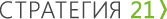 Описание продукта:Химико-физический Анализ:ГМО: Продукт не содержит генетически модифицированные организмы.Срок и условия хранения: 0-5 C° - 3 года-10-0 C° - 5 летВскрытый пакет требуется использовать в течение нескольких часов. Для увеличения срока хранения вскрытого пакета максимально ограничить доступ воздуха к вскрытому продукту. Если возможно - вакуумировать продукт.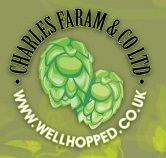 charlesfaram.co.ukСертификат анализаСертификат анализаПроизводитель:Charles Faram Страна производства: Англия Страна происхождения :ФранцияГранулы тип 90 изготовлены из хмеля сорта Fuggle. Урожай: 2016 г.
Партия № T9016198
ПараметрАльфа кислота4,1 %